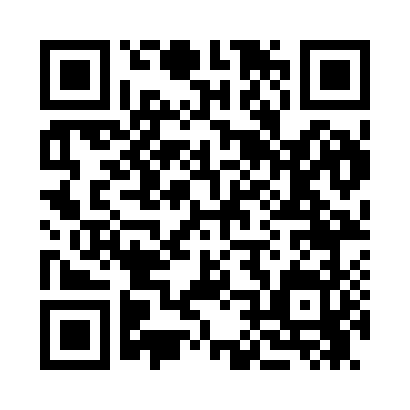 Prayer times for Shawnee, Alabama, USAMon 1 Jul 2024 - Wed 31 Jul 2024High Latitude Method: Angle Based RulePrayer Calculation Method: Islamic Society of North AmericaAsar Calculation Method: ShafiPrayer times provided by https://www.salahtimes.comDateDayFajrSunriseDhuhrAsrMaghribIsha1Mon4:265:4712:534:337:599:202Tue4:275:4712:534:347:599:193Wed4:275:4812:534:347:599:194Thu4:285:4812:534:347:599:195Fri4:285:4912:544:347:599:196Sat4:295:4912:544:347:589:187Sun4:295:4912:544:347:589:188Mon4:305:5012:544:357:589:189Tue4:315:5112:544:357:589:1710Wed4:315:5112:544:357:579:1711Thu4:325:5212:544:357:579:1612Fri4:335:5212:554:357:579:1613Sat4:345:5312:554:357:569:1514Sun4:345:5312:554:357:569:1515Mon4:355:5412:554:367:569:1416Tue4:365:5412:554:367:559:1417Wed4:375:5512:554:367:559:1318Thu4:385:5612:554:367:549:1219Fri4:385:5612:554:367:549:1220Sat4:395:5712:554:367:539:1121Sun4:405:5712:554:367:539:1022Mon4:415:5812:554:367:529:0923Tue4:425:5912:554:367:529:0924Wed4:425:5912:554:367:519:0825Thu4:436:0012:554:367:509:0726Fri4:446:0112:554:367:509:0627Sat4:456:0112:554:367:499:0528Sun4:466:0212:554:367:489:0429Mon4:476:0312:554:367:489:0330Tue4:486:0312:554:367:479:0231Wed4:496:0412:554:367:469:01